Konkurs plastyczny „Niebieskie serce 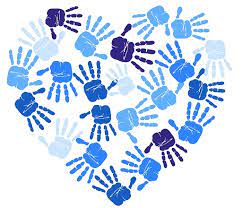 		dla autyzmu”Zapraszamy wszystkie chętne dzieci, do udziału w akcji z okazji Światowego Dnia Świadomości Autyzmu obchodzonego 2 kwietnia. (W Przedszkolu obchodzony 1 kwietnia – piątek)W ramach akcji zapraszamy do:- zapoznania się z informacjami na temat autyzmu (prezentacja multimedialna  umieszczona na stronie przedszkola);- ubrania się na niebiesko 1 kwietnia w piątek;- wykonania pracy plastycznej "Niebieskie serce dla autyzmu" lub odbicia swojej dłoni na kartce, do dnia 29 marca (wtorek), prace można składać u wychowawców grup.Najciekawsze 3 prace z każdej grupy zostaną wyróżnione Prace powinny być wykonane w formacie A4 albo A3, w dowolnych technikach plastycznych np. pastele, farby, plastelina, wydzieranka itp.